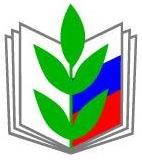 Профсоюз работников народного образования и наукиРоссийской ФедерацииТверская городская организация профсоюза образования______________________________________________ (наименование первичной профсоюзной организации)ОТЧЕТНО-ВЫБОРНОЕ СОБРАНИЕ ПОСТАНОВЛЕНИЕ №__ «___» ____________ 2019 г.                                          Место проведенияВыборы делегатов на отчетно-выборнуюКонференцию Тверской городскойорганизации Профсоюза образованияВ соответствии с нормой представительства, установленной  постановлением городского комитета от ___ _______________ 20___ г.   отчетно-выборное собрание первичной организации Профсоюза ПОСТАНОВЛЯЕТ:1. Избрать делегатом на отчётно-выборную конференцию Тверской городской организации Профсоюза образования: ________________________________________________________________(Ф.И.О., должность)Голосовали: «за»___, «против»___, «воздержался»____.АНКЕТАделегата  отчётно-выборной конференции   ___   ________________2019 г.                       Подпись  делегата  __________Председатель первичной  профсоюзной организации(подпись)(Фамилия и инициалы)1.Фамилия, имя, отчество2.Число, месяц и год рождения3.Место работы, должность4.Образование, специальность5.Стаж работы в системе6.Участие в работе выборныхпрофсоюзных органов(в настоящее время)7.Наличие  государственныхнаград, почетных званий,профсоюзных наград (указать какие)8.Избирался ли ранее делегатомпрофсоюзных съездов,конференций территориальныхорганизаций Профсоюза9.Избирался ли в  органы  местного самоуправления10.Мобильный телефонадрес электронной почты11.От какой организации Профсоюза избран делегатом